Организация образовательной деятельности в 10 – 11 классах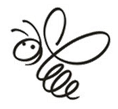 10 классыНачало уроков –08.45Вход № 4(со стороны стадиона)10 А – 8.20 10 Б – 8.2511 классыНачало уроков – 08.45Вход № 4(со стороны стадиона) 11 А – 08.3011 Б –  08.35Расписание звонков8.45 – 9.259.35 – 10.1510.25 – 11.0511.15 – 11.5512.05 – 12.4512.55 – 13.3513.40 – 14.20Расписание звонков8.45 – 9.259.35 – 10.1510.25 – 11.0511.15 – 11.5512.05 – 12.4512.55 – 13.3513.40 – 14.20Питание в столовой11.00-11.20Питание в столовой11.00-11.20